Prénom : ……………………………..les mots puis  l’image au mot correspondant.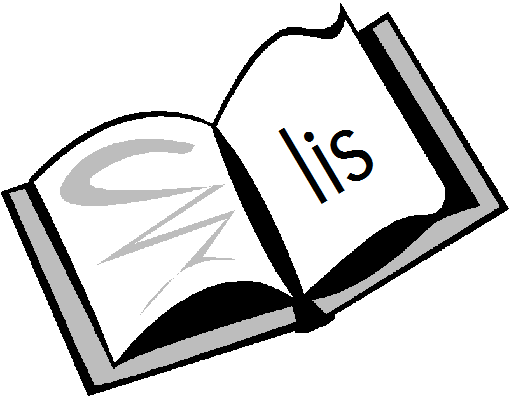 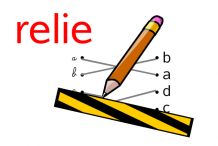 Prénom : ……………………………..les mots puis  l’image au mot correspondant.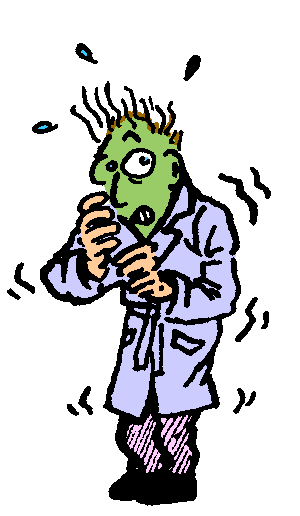 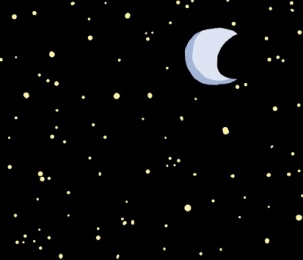 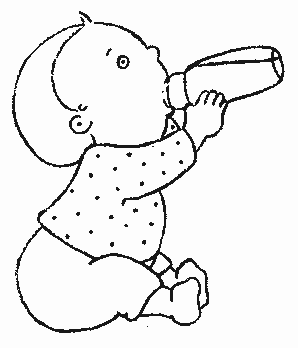 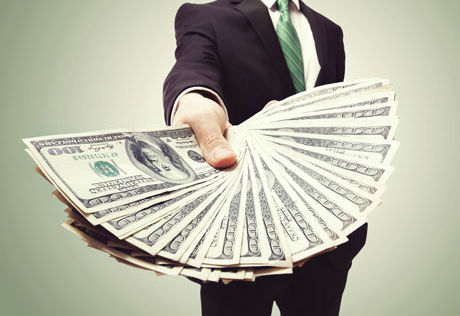 ••••••••le noirla peurun richeun bébé••••••••le noirla peurun richeun bébé